На основу члана 63. став 1. и члана 54. Закона о јавним набавкама („Сл. Гласник РС“ број 124/12, 14/15 и 68/15) комисија за јавну набавку обавештава сва заинтересована лица у поступку да је извршена измена и допуна конкурсне документације за јавну набавку –  Услуге сервисирања службених аутомобила, број ЈН 27/2019ИЗМЕНА И ДОПУНА КОНКУРСНЕ ДОКУМЕНТАЦИЈЕ БРОЈ 1На страни 18 Конкурсне документације мења се текст:Минимум пет сервиса на територију републике Србије и то у Београду, Нишу, Новом Саду, Крагујевцу и Ужицу.Доказ, списак  овлашћених сервиса за аутомобиле марке Fiat Tipo на територији републике Србије оверен од стране произвођача или генералног увозника.Тако да гласи:Минимум пет сервиса на територију републике Србије и то у Београду, Нишу, Новом Саду, Крагујевцу и Чачку.Доказ, списак  овлашћених сервиса за аутомобиле марке Fiat Tipo на територији републике Србије оверен од стране произвођача или генералног увозника.Мења се образац 13. Образац 13. ПОСЛОВНИ КАПАЦИТЕТ ЗА ПАРТИЈУ 1Сервис на територији града Београда, Ниша, Крагујевца, Ужица и Новог СадаСедиште сервиса је у __________________________________________________________________________________________________________________________.                                                   (уписати адресу и седиште сервиса)Поседовање централног сервиса на територији града Београда, Ниша, Крагујевца, Ужица и Новог Сада понуђач доказује власничким листом, уговором о купопродаји, уговором о изнајмљивању или пописном листом непокретности и опреме..Понуда понуђача који не поседује сервис на територији града Београда, Ниша, Крагујевца, Ужица и Новог Сада и о томе не достави доказ биће одбијена као неприхватљива.Тако да сада гласи:ПОСЛОВНИ КАПАЦИТЕТ ЗА ПАРТИЈУ 1Сервис на територији града Београда, Ниша, Крагујевца, Чачка и Новог СадаСедиште сервиса је у __________________________________________________________________________________________________________________________.                                                   (уписати адресу и седиште сервиса)Поседовање централног сервиса на територији града Београда, и  овлашћеноих сервиса на територији града Ниша, Крагујевца, Чачка и Новог Сада понуђач доказује власничким листом, уговором о купопродаји, уговором о изнајмљивању или пописном листом непокретности и опреме..Понуда понуђача који не поседује централни сервис на територији града Београда,  и  овлашћеног сервисе на територији града Ниша, Крагујевца, Чачка и Новог Сада и о томе не достави доказ биће одбијена као неприхватљива.М.П.Потпис овлашћеног лицаМ.П.Потпис овлашћеног лица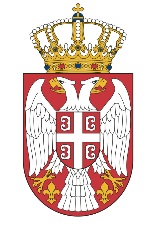 